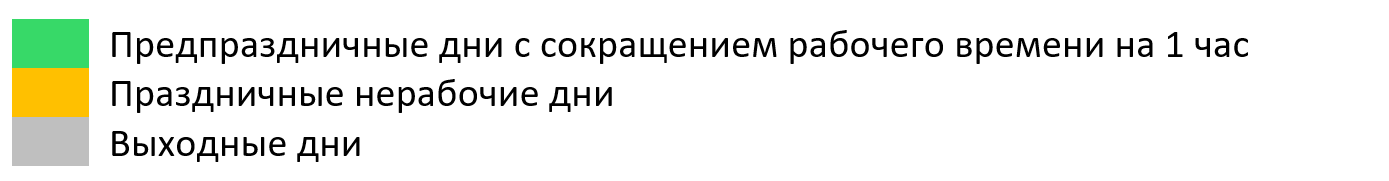 1, 2, 3, 4, 5, 6 и 8 января — новогодние каникулы7 января — Рождество Христово23 февраля — День защитника Отечества8 марта — Международный женский день1 мая — Праздник Весны и Труда9 мая — День Победы12 июня — День России4 ноября — День народного единстваянварьфевральмартпн вт ср чт пт сб вс        1  2  3  4  5  6  7  8  9 10 11 12 13 14 15 16 17 18 19 20 21 22 23 24 25 26 27 28 29 30 31 пн вт ср чт пт сб вс                 1  2  3  4  5  6  7  8  9 10 11 12 13 14 15 16 17 18 19 20 21 22 23  24 25 26 27 28 29пн вт ср чт пт сб вс                    1  2  3  4  5  6  7  8  9 10 11 12 13 14 15 16 17 18 19 20 21 22 23 24 25 26 27 28 29 30 31 апрельмайиюньпн вт ср чт пт сб вс        1  2  3  4  5  6  7  8  9 10 11 12 13 14 15 16 17 18 19 20 21 22 23 24 25 26 27 28 29 30 пн вт ср чт пт сб вс              1  2  3 4   5  6  7  8  9 10 11 12 13 14 15 16 17 18 19 20 21 22 23 24 25 26 27 28 29 30 31 пн вт ср чт пт сб вс  1  2  3  4  5  6  7  8  9 10 11 12 13 14 15 16 17 18 19 20 21 22 23 24 25 26 27 28 29 30 июльавгустсентябрьпн вт ср чт пт сб вс        1  2  3  4  5  6  7  8  9 10 11 12 13 14 15 16 17 18 19 20 21 22 23 24 25 26 27 28 29 30 31 пн вт ср чт пт сб вс                 1  2  3  4  5  6  7  8  9 10 11 12 13 14 15 16 17 18 19 20 21 22 23 24 25 26 27 28 29 30 31 пн вт ср чт пт сб вс     1  2  3  4  5  6  7  8  9 10 11 12 13 14 15 16 17 18 19 20 21 22 23 24 25 26 27 28 29 30 октябрьноябрьдекабрьпн вт ср чт пт сб вс           1  2  3  4  5  6  7  8  9 10 11 12 13 14 15 16 17 18 19 20 21 22 23 24 25 26 27 28 29 30 31пн вт ср чт пт сб вс                    1  2  3  4  5  6  7  8  9 10 11 12 13 14 15 16 17 18 19 20 21 22 23 24 25 26 27 28 29 30 пн вт ср чт пт сб вс     1  2  3  4  5  6  7  8  9 10 11 12 13 14 15 16 17 18 19 20 21 22 23 24 25 26 27 28 29 30 31 